教师发展中心操作指南系统登录登录网址：（建议使用谷歌浏览器或者360浏览器极速模式）http://jw.jxgymy.com:8082/grow/js账号密码均为个人工号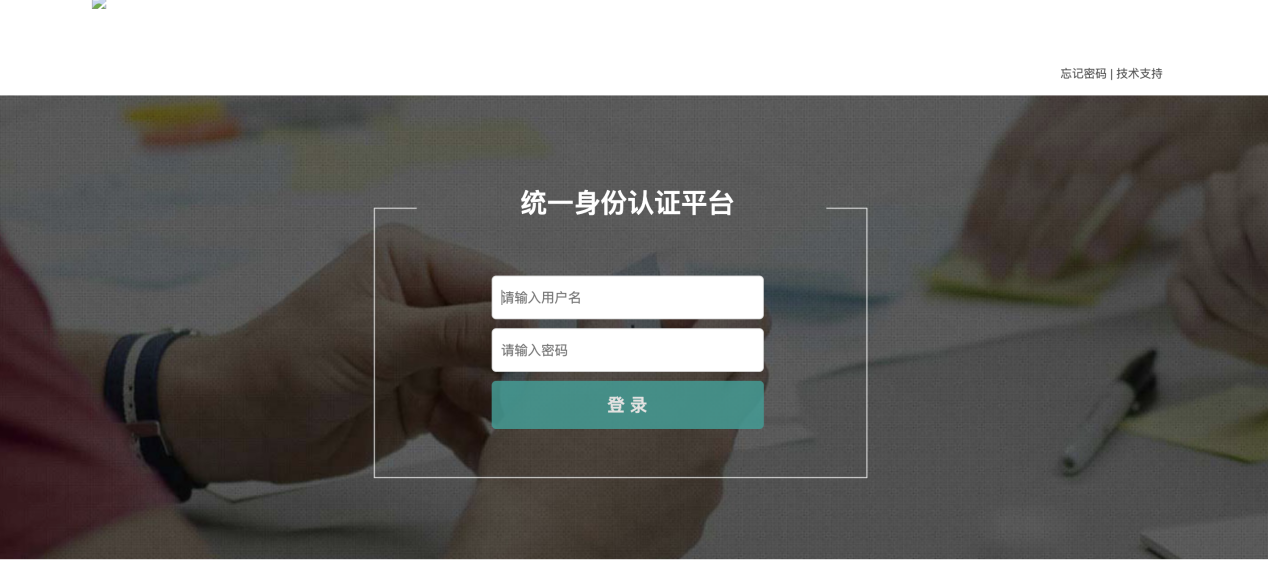 教师个人规划书填写进入我的规划。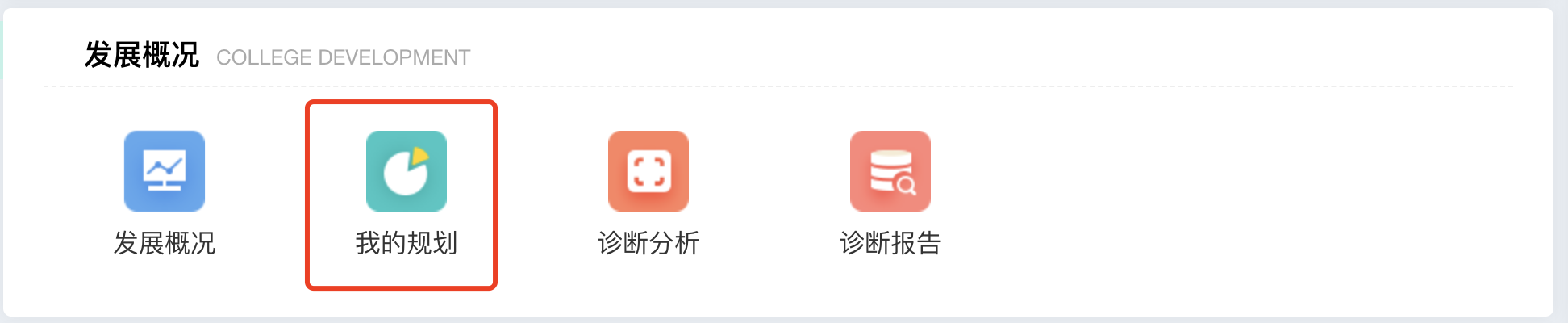 点击职业规划书。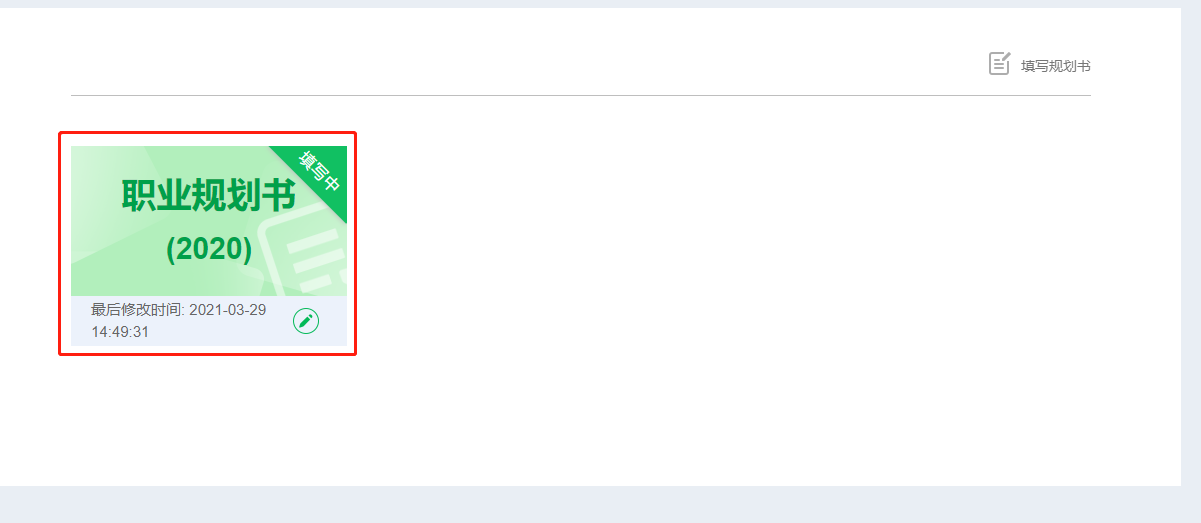 如果没有职业规划书，可以点击右上角的“填写规划书”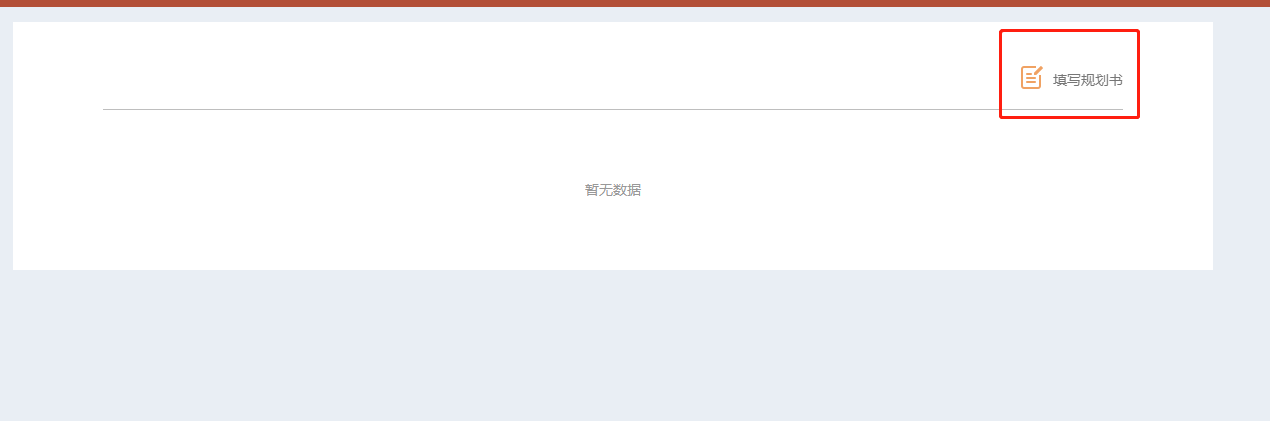 选择对应的职业发展定位，然后填写对应的观测点，点击可以切换目标设定的年份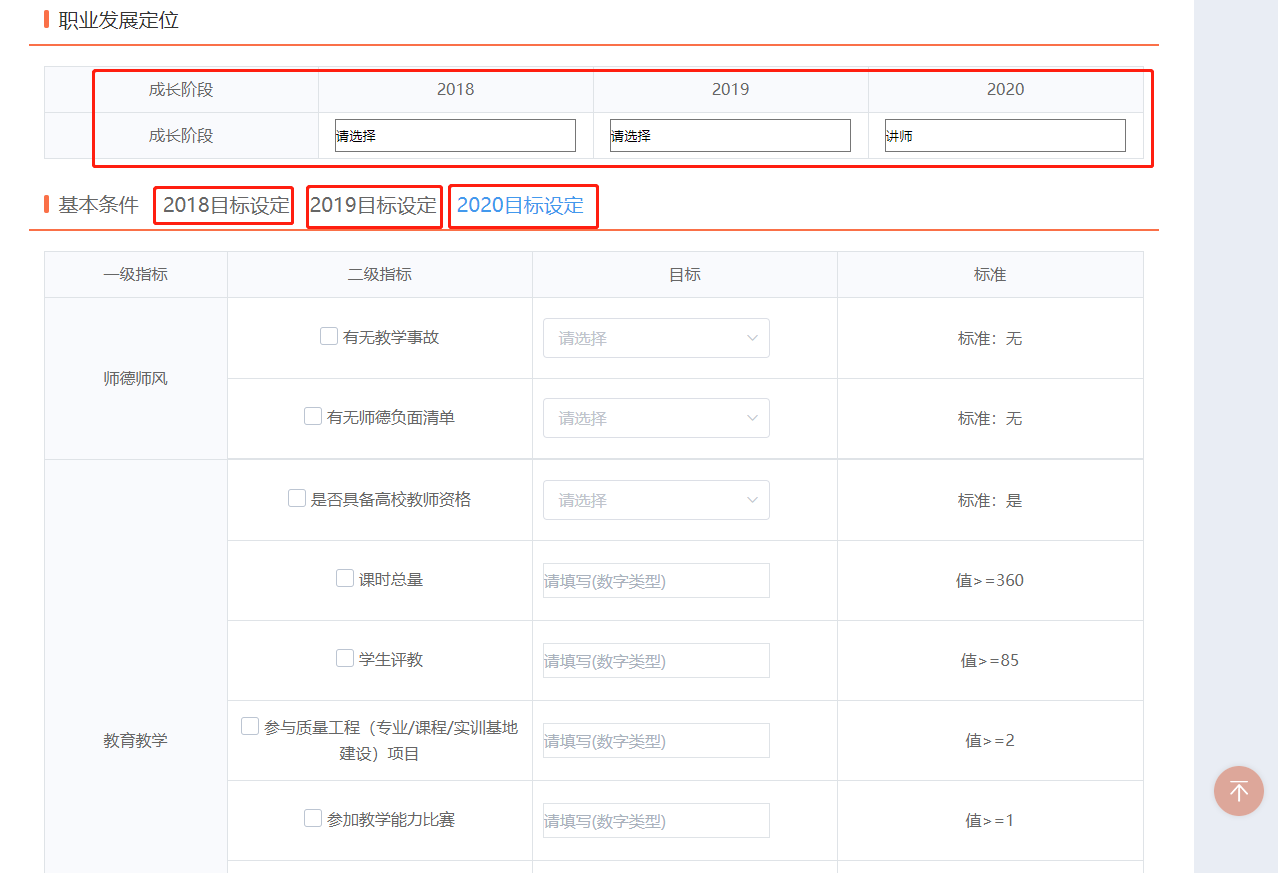 教师个人诊断分析进入诊断分析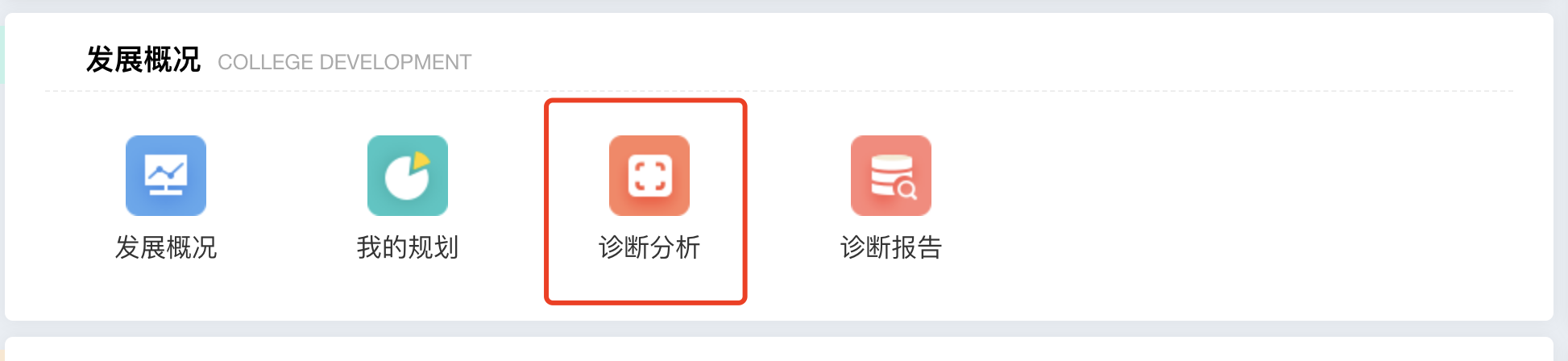 点击“指标总览”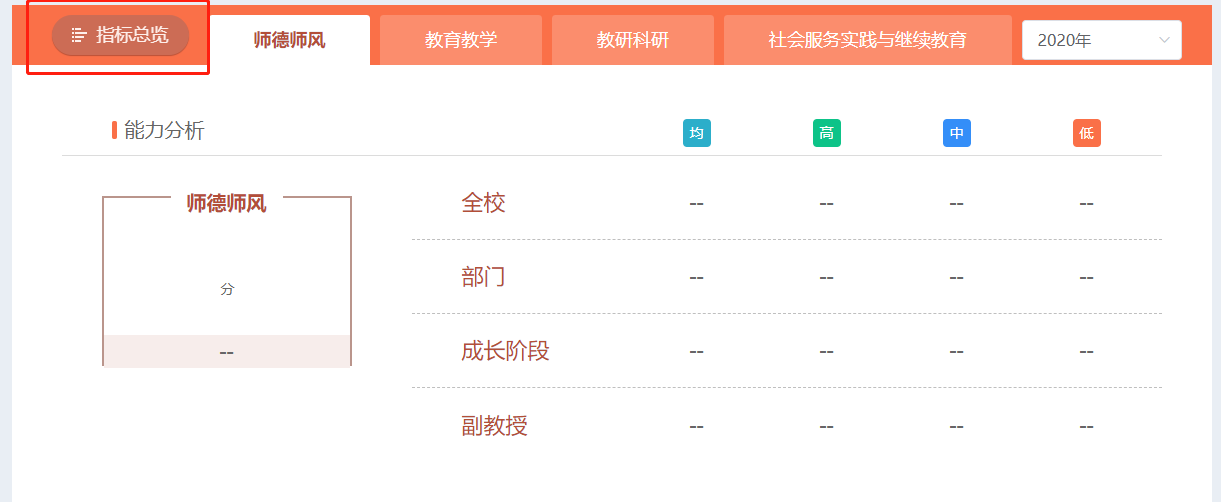 进行当前现状的填写。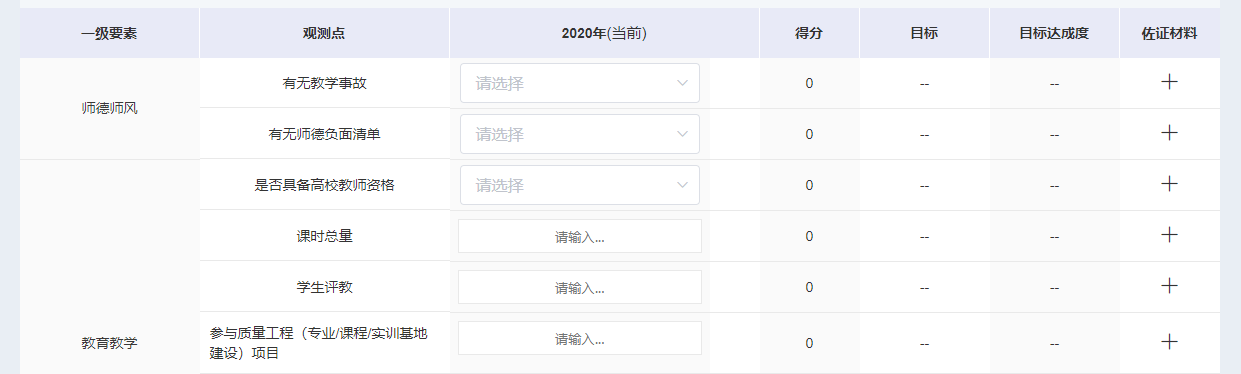 